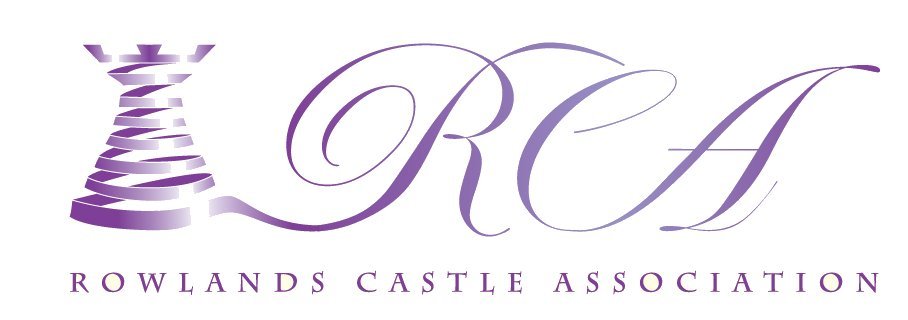 RCA Quiz Night 2018

Saturday 20th October – 7 for 7.30 p.m. 

Rowlands Castle Parish Hall

Fish and Chip Supper

(bring your own drinks and nibbles and cutlery)
Book a place £10 per person


Bookings are already being made, To make sure of a table for you and your friends.

CONTACT - SUE MORRISONgrahame_morrison@hotmail.com07795566090Proceeds from the evening and raffle will go towards renovations of the Village Parish Hall